LA DEFY REVIVAL A3691 MARQUE LE RETOUR DU PREMIER MODÈLE DEFY DOTÉ D’UN CADRAN VIVEMENT COLORÉAprès la réédition de la toute première montre DEFY l'an dernier, ZENITH dévoile le deuxième modèle de sa collection de pièces iconiques DEFY fidèlement reproduites, la DEFY Revival A3691. La référence de 1971 s’est distinguée en poussant l’audace un peu plus loin, en inaugurant l’utilisation abondante de couleurs éclatantes dans la collection.Revenant à l'essence de la collection DEFY et aux références historiques qui servent de sources d'inspiration à la collection contemporaine du même nom, ZENITH dévoile le deuxième modèle DEFY Revival, un remake de la référence A3691 de 1971. Avec son cadran lumineux, en dégradé de rouge, et son boîtier géométrique robuste, la DEFY Revival A3691 devient le premier modèle DEFY Revival de la collection courante.L'année 1969 restera à jamais dans les mémoires pour avoir enregistré un tournant majeur chez ZENITH. La manufacture a non seulement dévoilé le remarquable calibre El Primero, mais également lancé la collection de montres bracelets DEFY. Luttant fermement contre les montres à quartz qui menaçaient de mettre l'horlogerie traditionnelle suisse en péril, ZENITH a tenu bon et créé une montre au design singulièrement audacieux, dotée d’une robustesse avec laquelle les montres électroniques produites en masse de l'époque ne pouvaient tout simplement pas rivaliser.La référence A3642, un des premiers modèles de la collection DEFY, a été surnommée à juste titre le coffre-fort. Environ deux ans plus tard, ZENITH s'est appuyée sur son design audacieux pour introduire des cadrans colorés avec effet vignette marqué, assombris vers les bords, notamment le rouge intense de l’A3691.Reproduite avec une fidélité étonnante à partir des plans de production historiques, la DEFY Revival A3691 reprend l’ensemble des caractéristiques et éléments de design qui ont fait de la toute première montre DEFY une référence exceptionnelle de son époque, fondatrice des codes qui inspirent la création de la collection DEFY contemporaine. On retrouve notamment un boîtier octogonal facetté associé à une lunette à quatorze côtés, un cadran rouge très brillant avec effet vignette prononcé, assombri vers les bords, des index appliques inhabituellement carrés, avec rainures horizontales, et le bracelet « échelle » en acier de Gay Frères, un modèle devenu iconique qui a été actualisé via une boucle déployante moderne plus ergonomique.En fait, les seules différences esthétiques entre la Revival et son ancêtre sont le verre saphir, le fond transparent du boîtier et le type des pigments luminescents. On a même conservé l'étanchéité à 30 ATM (300 mètres) de l’originale, malgré l'intégration du fond transparent.L'autre grande différence vient de l'intérieur. Au lieu du fond plein de l'originale, orné de l’étoile à quatre branches qui devint l'un des logos de la marque et un élément de design récurrent dans les années suivantes, la DEFY Revival A3691 comporte un fond saphir qui laisse apparaître le mouvement automatique de manufacture Elite 670, doté d’une fréquence de 4 Hz (28'800 A/h) et d’une réserve de marche de 50 heuresPour le plus grand plaisir des collectionneurs et contrairement à la DEFY Revival A3642, qui a fait l’objet d’une édition limitée numérotée, la DEFY Revival A3691 rejoint la collection DEFY courante et sera disponible dans les boutiques ZENITH et chez les détaillants agréés à travers le monde.ZENITH: TIME TO REACH YOUR STAR.ZENITH exists to inspire individuals to pursue their dreams and make them come true – against all odds. Since its establishment in 1865, ZENITH became the first vertically integrated Swiss watch manufacture, and its watches have accompanied extraordinary figures that dreamt big and strived to achieve the impossible – from Louis Blériot’s history-making flight across the English Channel to Felix Baumgartner’s record-setting stratospheric free-fall jump. Zenith is also highlighting visionary and trailblazing women by celebrating their accomplishments and creating the DREAMHERS platform where women share their experiences and inspire others to fulfil their dreams.With innovation as its guiding star, ZENITH exclusively features in-house developed and manufactured movements in all its watches. Since the creation of the El Primero in 1969, the world’s first automatic chronograph calibre, ZENITH has gone on to master high-frequency precision and offers time measurements in fractions of a second, including 1/10th of a second in the Chronomaster collection and 1/100th of a second in the DEFY collection. Because innovation is synonymous with responsibility, the ZENITH HORIZ-ON initiative affirms the brand's commitments to inclusion & diversity, sustainability and employee wellbeing. ZENITH has been shaping the future of Swiss watchmaking since 1865, accompanying those who dare to challenge themselves and reach new heights. The time to reach your star is now.DEFY REVIVAL A3691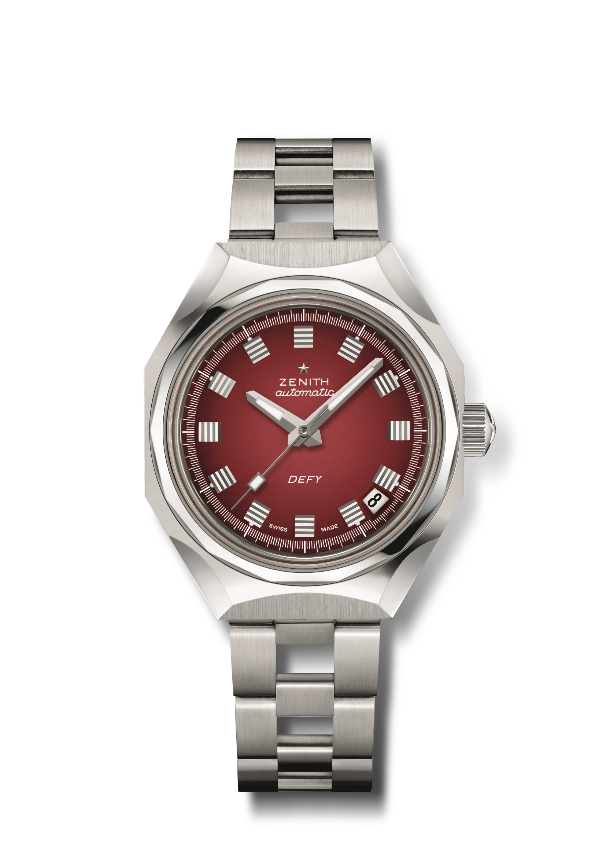 Reference: 03.A3642.670/3691.M3642Points clés : modèle Revival inédit de la référence A3642 de 1969. Boîtier octogonal avec lunette emblématique à 14 côtés.  Mouvement : Elite 670, automatiqueFréquence : 28 800 alt/h (5 Hz)Réserve de marche :  50 heures min.Fonctions : Heures et minutes au centre. Aiguille centrale des secondes. Guichet date à 4h 30.Finitions :  nouvelle masse oscillante en forme d’étoile aux finitions satinéesPrix : 6900 CHFMatériau : acierÉtanchéité : 30 ATMBoîtier : 37 mmCadran : dégradé rouge 
Index : rhodiés et facettés Aiguilles : rhodiées, facettées et revêtues de Super-LumiNova® SLN C1Bracelet & Boucle : bracelet en acier de type « échelle » 27.03.1816.M3642